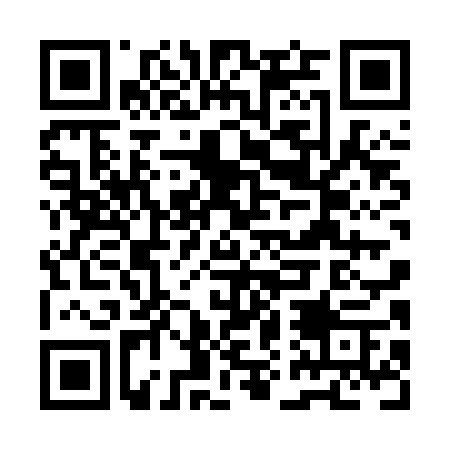 Prayer times for Domaine-du-Lac-Georges, Quebec, CanadaMon 1 Jul 2024 - Wed 31 Jul 2024High Latitude Method: Angle Based RulePrayer Calculation Method: Islamic Society of North AmericaAsar Calculation Method: HanafiPrayer times provided by https://www.salahtimes.comDateDayFajrSunriseDhuhrAsrMaghribIsha1Mon2:564:5912:536:198:4710:502Tue2:575:0012:546:198:4710:503Wed2:575:0012:546:198:4710:504Thu2:575:0112:546:198:4610:505Fri2:585:0212:546:198:4610:506Sat2:595:0312:546:198:4610:497Sun3:005:0312:546:198:4510:488Mon3:025:0412:556:188:4510:479Tue3:035:0512:556:188:4410:4510Wed3:055:0612:556:188:4310:4411Thu3:065:0712:556:188:4310:4312Fri3:085:0812:556:178:4210:4213Sat3:095:0912:556:178:4110:4014Sun3:115:1012:556:178:4110:3915Mon3:135:1012:556:168:4010:3716Tue3:145:1112:556:168:3910:3617Wed3:165:1312:566:158:3810:3418Thu3:185:1412:566:158:3710:3219Fri3:205:1512:566:148:3610:3120Sat3:215:1612:566:148:3510:2921Sun3:235:1712:566:138:3410:2722Mon3:255:1812:566:138:3310:2623Tue3:275:1912:566:128:3210:2424Wed3:295:2012:566:118:3110:2225Thu3:315:2112:566:118:3010:2026Fri3:335:2312:566:108:2910:1827Sat3:355:2412:566:098:2710:1628Sun3:365:2512:566:098:2610:1429Mon3:385:2612:566:088:2510:1230Tue3:405:2712:566:078:2410:1031Wed3:425:2912:566:068:2210:08